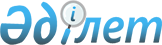 О внесении изменений в решение областного маслихата от 21 декабря 2009 года № 235 "О ставках платы за пользование водными ресурсами из поверхностных источников"Решение маслихата Актюбинской области от 30 мая 2017 года № 133. Зарегистрировано Департаментом юстиции Актюбинской области 20 июня 2017 года № 5545
      В соответствии с подпунктом 5) статьи 38 Кодекса Республики Казахстан от 9 июля 2003 года "Водный кодекс Республики Казахстан", пунктом 1 статьи 487 Кодекса Республики Казахстан от 10 декабря 2008 года "О налогах и других обязательных платежах в бюджет" (Налоговый Кодекс), пунктом 5 статьи 6 Закона Республики Казахстан от 23 января 2001 года "О местном государственном управлении и самоуправлении в Республике Казахстан", подпунктом 1) пункта 3 статьи 1 Закона Республики Казахстан от 28 ноября 2014 года "О внесении изменений и дополнений в некоторые законодательные акты Республики Казахстан по вопросам налогообложения" и приказом исполняющего обязанности Министра сельского хозяйства Республики Казахстан от 14 апреля 2009 года № 223 "Об утверждении методики расчета платы за пользование водными ресурсами поверхностных источников", зарегистрированного в Реестре государственной регистрации нормативных правовых актов за № 5675, Актюбинский областной маслихат РЕШИЛ:
      1. Внести в решение областного маслихата от 21 декабря 2009 года № 235 "О ставках платы за пользование водными ресурсами из поверхностных источников" (зарегистриванное в Реестре государственной регистрации нормативных правовых актов за № 3306, опубликованное 19 января 2010 года в газетах "Ақтөбе" и "Актюбинский вестник") следующие изменения: 
      в заголовке и по всему тексту решения на казахском языке слова "ставкалары", "ставкаларын" заменить словами "мөлшерлемелері", "мөлшерлемелерін", текст на русском языке не меняется.
      Размер ставок платы за пользование водными ресурсами из поверхностных источников, утвержденный указанным решением, утвердить в новой редакции согласно приложению. 
      2. Настоящее решение вводится в действие по истечении десяти календарных дней после дня его первого опубликования. РАЗМЕР 
ставок платы за пользование водными ресурсами из поверхностных источников бассейнов рек Урал, Уил, Сагиз, Эмба. Бассейн рек Тургай, Иргиз 
      Примечание: Ставки платы ежегодно индексируются, исходя из официального уровня инфляции за соответствующий год.
					© 2012. РГП на ПХВ «Институт законодательства и правовой информации Республики Казахстан» Министерства юстиции Республики Казахстан
				
      Председатель сессии, 
секретарь областного маслихата

С. КАЛДЫГУЛОВА
Приложение к решению областного маслихата 
от 30 мая 2017 года № 133Приложение к решению областного маслихата 
от 21 декабря 2009 года № 235
№ п/п
Вид специального водопользования
Единица измерения
Ставка платы
1
Жилищно-эксплуатационные и коммунальные услуги
тенге/1000 куб.м
122,4
2
Промышленность, включая теплоэнергетику
тенге/1000 куб.м
355,2
3
Сельское хозяйство 
тенге/1000 куб.м
98,5
4
Прудовые хозяйства, осуществляющие забор из водных источников
тенге/1000 куб.м
96,4
5
Гидроэнергетика
тенге/1000 кВт.час
-
6
Водный транспорт
тенге/1000 т.км
12,0
№ п/п
Вид специального водопользования
Единица измерения
Ставка платы 
1.
Жилищно-эксплуатационные и коммунальные услуги
тенге/1000 куб.м.
106,1
2.
Промышленность, включая теплоэнергетику
тенге/1000 куб.м
299,0
3.
Сельское хозяйство 
тенге/1000 куб.м
82,3
 4.
Прудовые хозяйства, осуществляющие забор из водных источников
тенге/1000 куб.м
82,3
5.
Гидроэнергетика
тенге/1000 кВт.час
-
6.
Водный транспорт
тенге/1000 т.км
-